"Балқаш қаласының № 1 ЖББОМ" КММ "Мейірім" волонтерлік жасағы мен "Адал ұрпақ" клубы мүшелерінің ұйымдастыруымен "Біз біргеміз" атты акция басталды .Волонтерлер-жақсы істер жасайтын адамдар.  Дәл осы себептен, Қазақстанда волонтерлік жыл аясында 2020 жылдың 6 ақпанында біздің мектептің волонтерлері Бейсекеева З. Р. жетекшілігімен "Біз біргеміз"акциясын өткізді. Қысқы суық таңертең волонтерлер қоғамдық орындарда , балқаштықтардың автобус аялдамасында болып, ыстық шаймен, тәтті пісірумен және тәттілермен қамтамасыз етті. Сіздерді жақсы істер жасауға шақырамыз. Өйткені әрбір волонтер - үлгі болып табылады жарқын іс!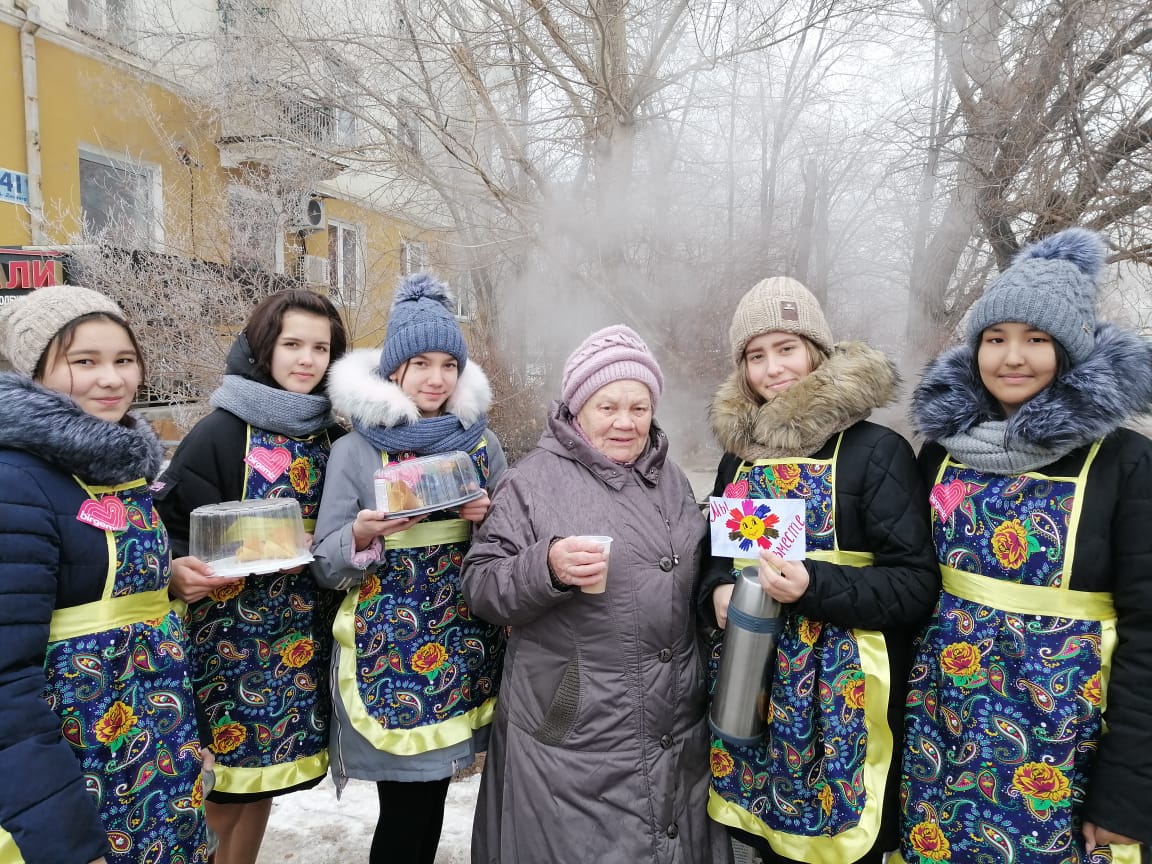 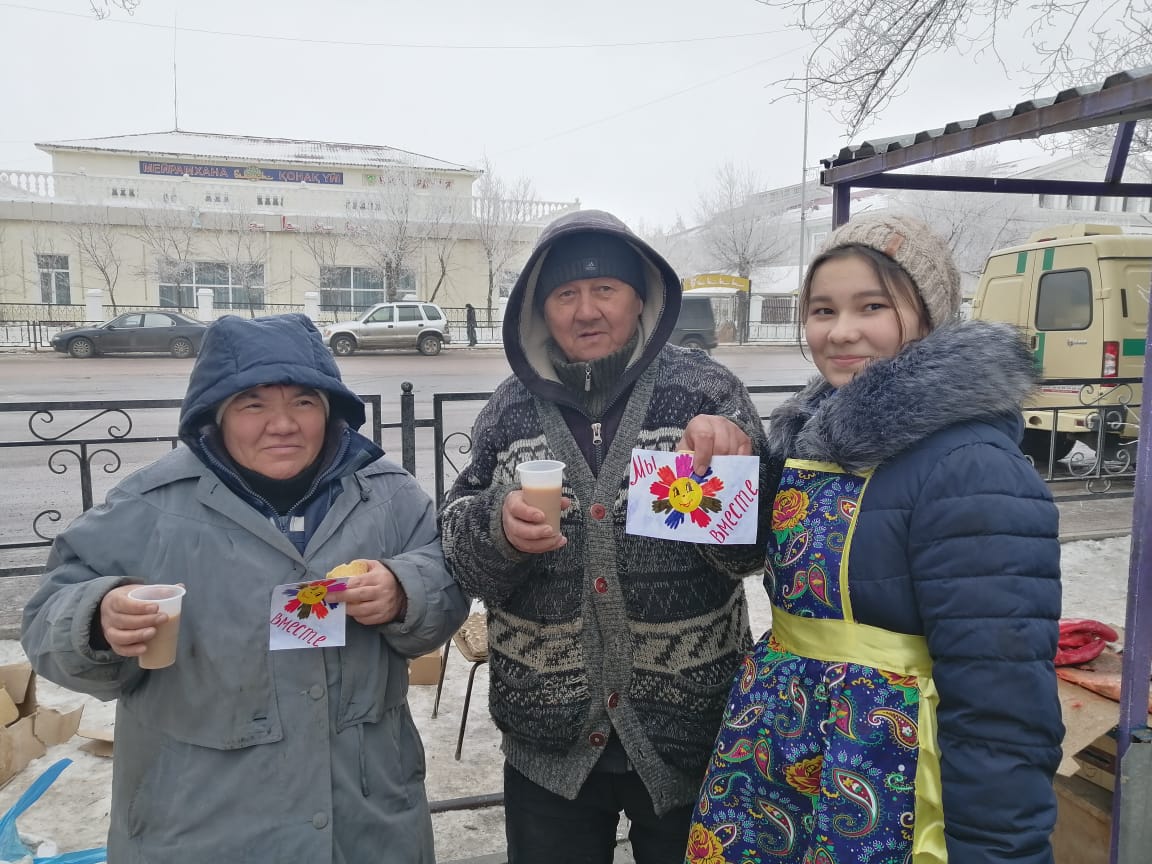 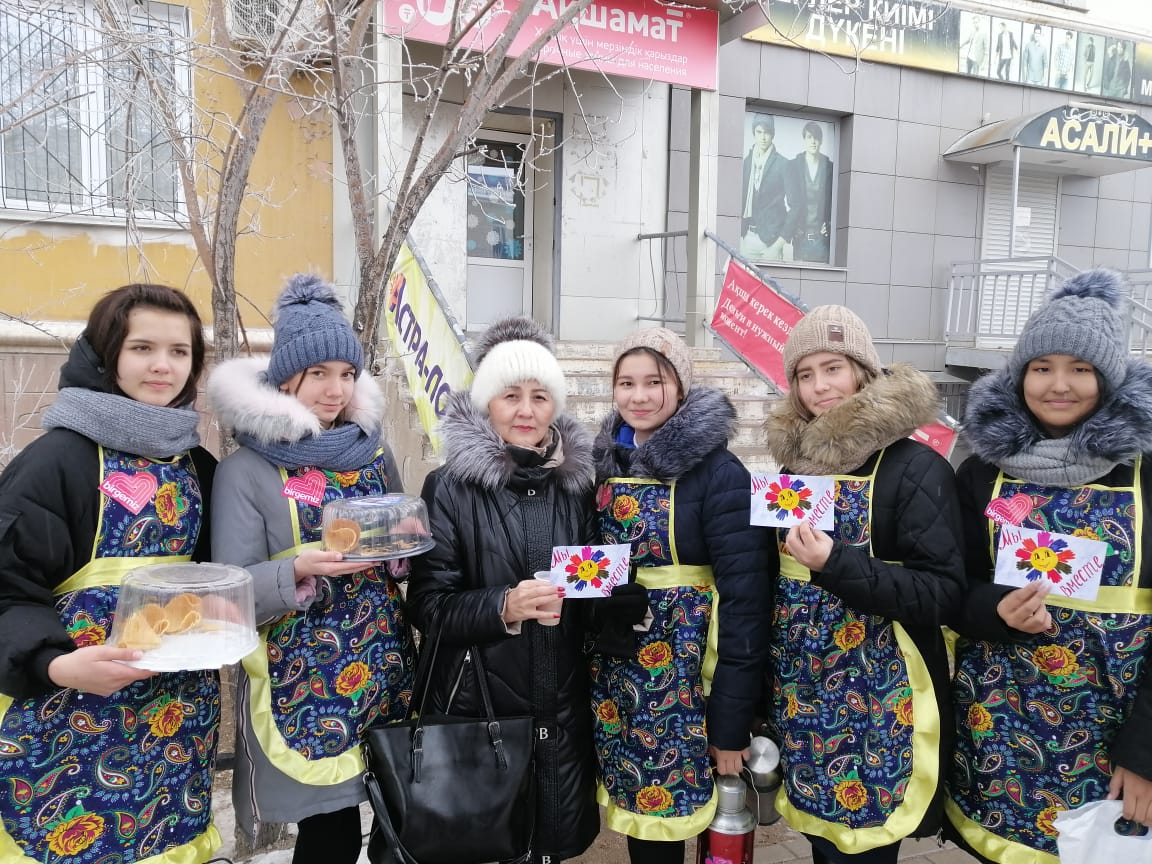 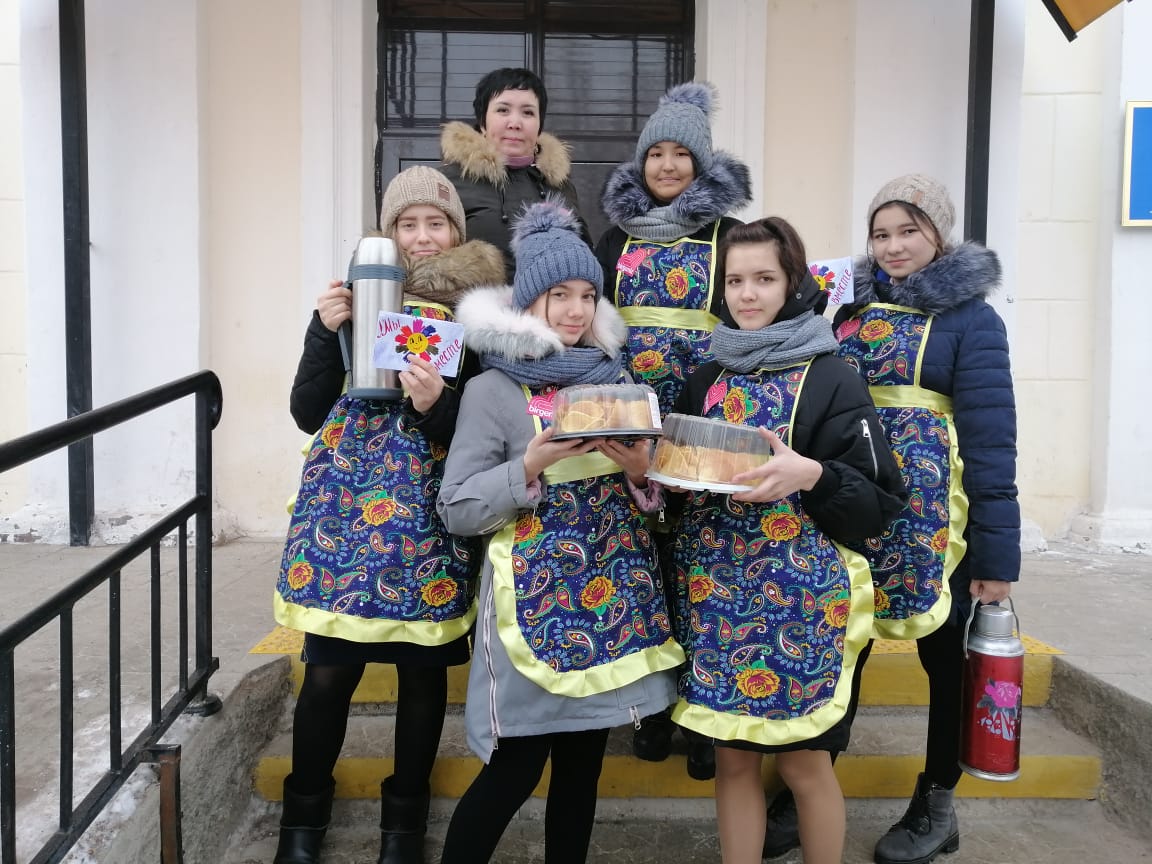 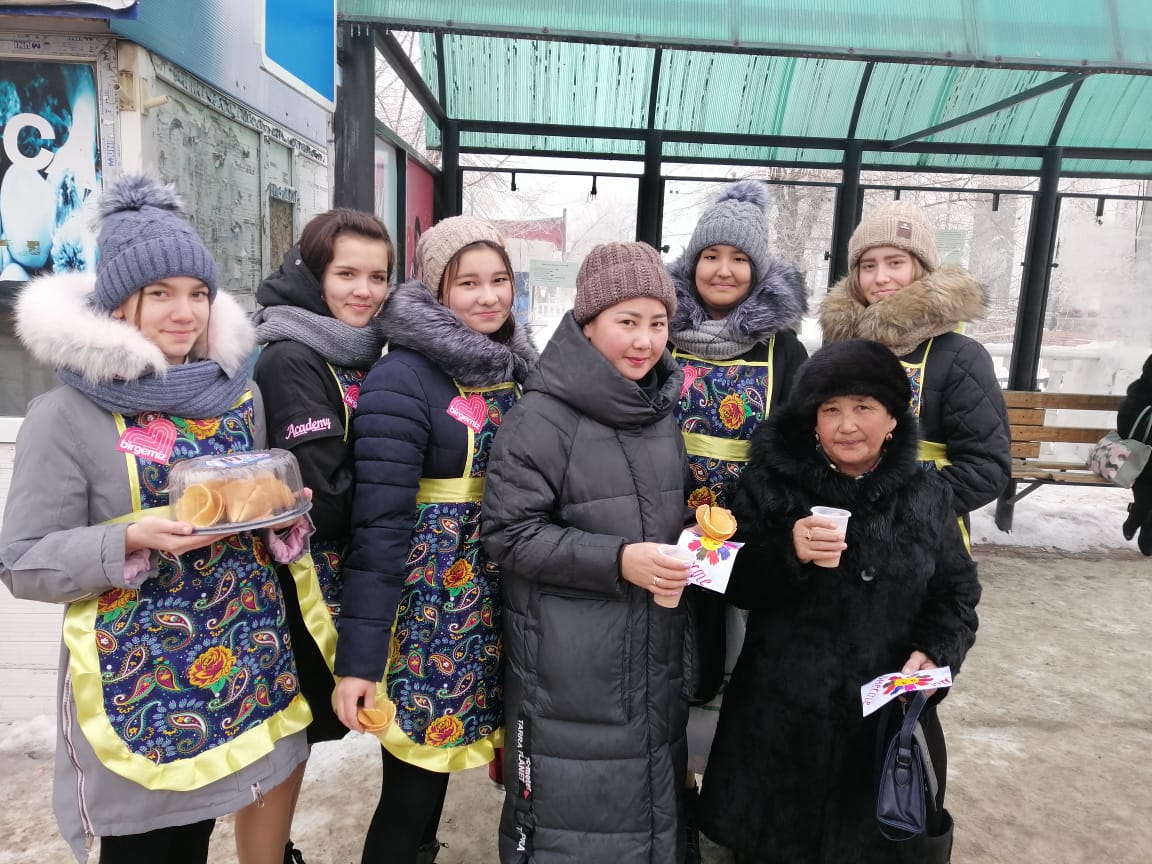 